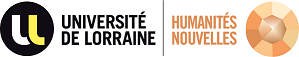 Procédure de recrutement – contrats doctorauxLancement de la campagne par l’École Doctorale16 février 2024Phase 1Le dossier à fournir en un exemplaire électronique, doit contenir :le dossier complet et signé par le directeur ou la directrice d’unité (dossier à demander à Aude MEZIANI ou téléchargeable sur le site de l’ED Humanités Nouvelles – Fernand Braudel ;un curriculum vitae complet et détaillé ;une bibliographie de 2 pages maximum.Le dossier de candidature est à adresser à Aude Meziani (aude.meziani@univ-lorraine.fr) le 6 mai 2024 – 17h00 (contrôle de la recevabilité formelle).Les dossiers réceptionnés par l’ED en phase 1 seront examinés par les membres du bureau du conseil de l’École doctorale (2 membres de la Direction de l’ED + 2 représentant.es des unités du conseil) qui établiront une première liste des candidates et candidat.es retenu.es.Les dossiers seront ensuite soumis au conseil de l’ED ainsi que la liste établie par le bureau pour discussion puis validation de la liste des candidates et candidat.es retenu.es en phase 1. Phase 2Les étudiant.es pré-sélectionné.es pour la phase 2 devront compléter leur dossier et le faire parvenir à Aude Meziani (aude.meziani@univ-lorraine.fr) pour 17 juin 2024 – 17h00. Ce dossier doit comporter :le mémoire de master 2 ;l’attestation de réussite au M2 ainsi qu’un relevé de notes du M2 (ou un relevé de notes M2 S1 + la PV de soutenance si le master est en cours). La date limite de soutenance du M2 est fixée au 14 juin 2024.Phase 3 – Présentation orale Présentation de 25 minutes par candidat et candidate, réparties en 15 minutes de présentation et 10 minutes de questions.Dans un souci d’égalité de traitement, nous demandons aux candidates et candidats d’être présent.es lors des auditions prévues le 27 et 28 juin 2024 (aucune visioconférence n’est acceptée sauf si les conditions sanitaires ne nous permettent pas de le faire en présentiel)Composition de la commission (14) : Un représentant ou une représentante par Unité de Recherche (10) à savoir : Le CEGIL - Centre d'Etudes Germaniques Interculturelles de Lorraine Le CERCLE - Centre de Recherche sur les Cultures et les Littératures Européennes Le CREM - Centre de REcherche sur les Médiations Le CRULH - Centre Régional Universitaire Lorrain d'Histoire Ecritures IDEA - Interdisciplinarité dans les études anglophones Le LHAC - Laboratoire d'Histoire de l'Architecture Contemporaine Le LIS - Littératures Imaginaire Sociétés Le LOTERR - Laboratoire d'observation des territoires Le CREAT - Centre de Recherche sur les Expertises, les Arts et les Transitions
 La direction de l’école doctorale (2) à savoir : Béatrice Fleury, directrice de l’école doctorale HNFBFrançoise Lartillot, directrice adjointe de l’école doctorale HNFBLe directeur ou la directrice de Pôle (un représentant ou une représentante par journée d’audition en fonction du pôle concerné par les auditions) : Isabelle Gaudy- Campbell, directrice du pôle LLECTJean-Michel Perez, directeur du pôle CLCS